Домашнее задание для 2 ОИИ, от 30.01.21.Новый материал: тритон.Теория. Тритон:Ув4 - 4 ст., 3 тона;ум5 - 5 ст., 3 тона.Используя знания схемы построения интервала, постройте тритон вверх от звуков "ре" - "си" первой октавы вверх.Номер 123.Старое задание. 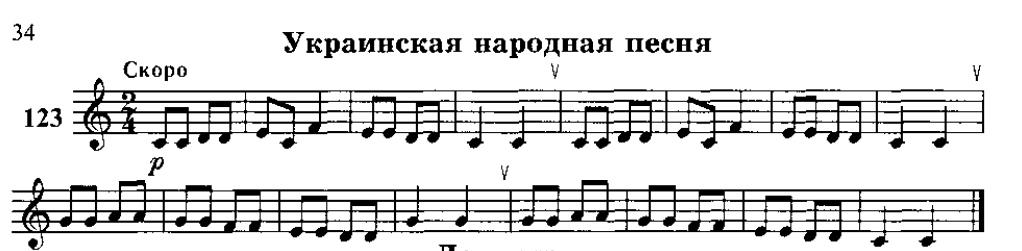 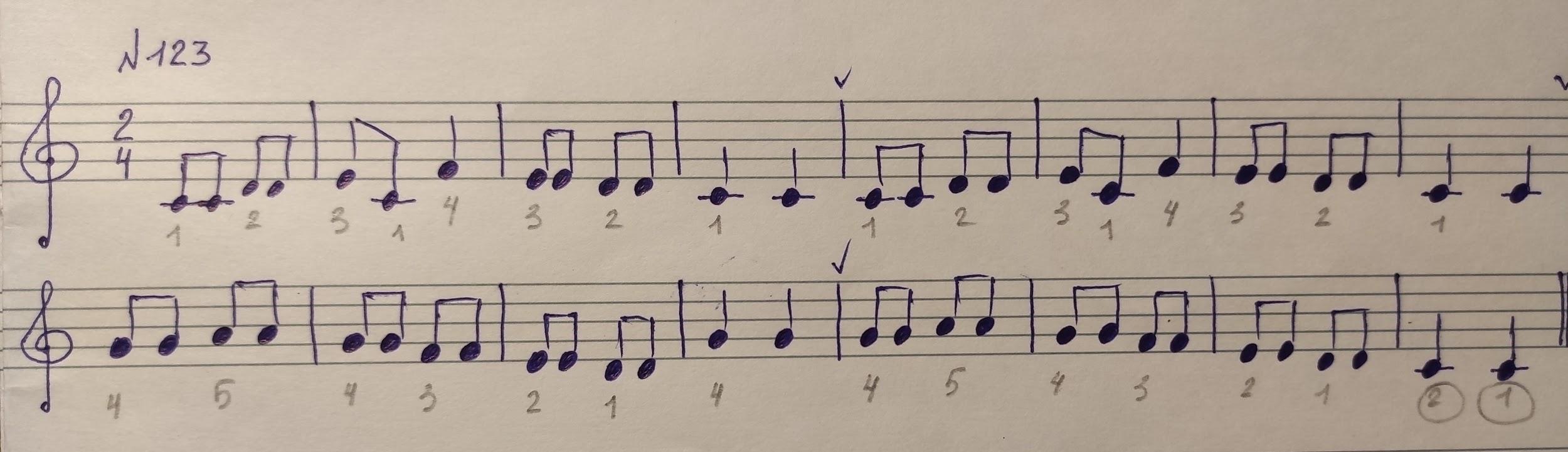 Исполнять номер на клавиатуре с указано аппликатурой. 